Словарь   баштан      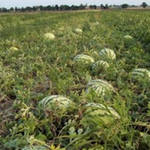 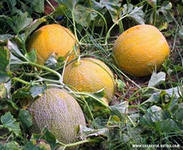     курень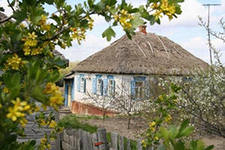 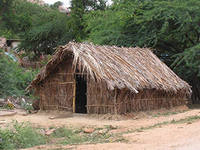 свитка   люлька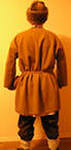 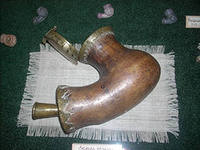  галушки     сопилка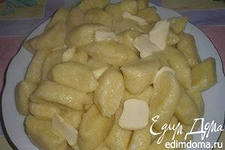 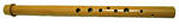    гумно, место для проветривания и молотьбы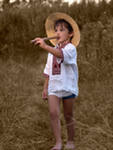 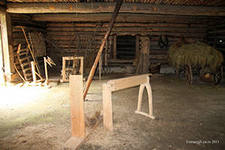   Хустка Кусок ткани накинутый на плечи  цибуля  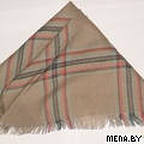 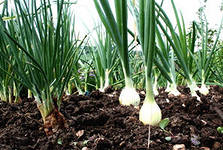  кавун   кухоль (глиняная)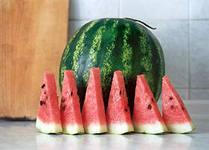 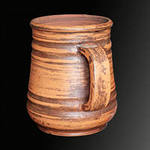  чумак -украинский торговец или возчик XVI—XIX века.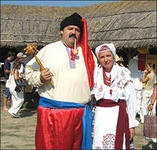 